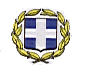 ΕΛΛΗΝΙΚΗ ΔΗΜΟΚΡΑΤΙΑΥΠΟΥΡΓΕΙΟ ΠΑΙΔΕΙΑΣ,ΕΡΕΥΝΑΣ ΚΑΙ ΘΡΗΣΚΕΥΜΑΤΩΝΠΕΡ/ΚΗ Δ/ΝΣΗ Π.Ε. & Δ.Ε.ΚΕΝΤΡΙΚΗΣ ΜΑΚΕΔΟΝΙΑΣΔ/ΝΣΗ Π.Ε. ΧΑΛΚΙΔΙΚΗΣΠ.Υ.Σ.Π.Ε.------------------         Ταχ.Δ/νση        : 22ας Απριλίου 1         Ταχ.Κώδικ.       : 63100 Πολύγυρος         Πληροφορίες  :  Β. Ντάφου         Τηλέφωνο        : 23710-21207         TELEFAX            : 23710-24235         e-mail	          : mail@dipe.chal.sch.gr                         Πολύγυρος,  21-07-2016Αριθ. Πρωτ.: Φ.11.2/4563                         ΑΠΟΦΑΣΗΘΕΜΑ: Κατανομή των Σχολικών Μονάδων της ΔΠΕ Χαλκιδικής σε ομάδες σχολείων και καθορισμός όμορων ομάδων σχολείων.Η Δ/ντρια  Α/θμιας Εκπ/σης Χαλκιδικήςέχοντας υπόψη:Τις διατάξεις του  ΠΔ 1/2003. Τις διατάξεις του Ν. 1566/1985.Το άρθρο 5, παρ.2 του ΠΔ 100/1996.Την με αριθ. 147801/Δ1/23-11-2012 Απόφαση του ΥΠΑΙΘΠΑ  με θέμα «Επανακαθαρισμός περιοχών μετάθεσης Α/θμιας Εκπ/σης».Το με αριθ. 148741/Δ1/26-11-2012 έγγραφο του ΥΠΑΙΘΠΑ με θέμα «Κατανομή των σχολείων Α/θμιας Εκπαίδευσης σε ομάδες σχολείων».Την με αριθ. 27/21-07-2016 Πράξη του ΠΥΣΠΕ Χαλκιδικής.Την με αριθ. Φ.353.1/324/105657/Δ1/8-10-2002 απόφαση του Υπουργού Εθνικής Παιδείας και Θρησκευμάτων «Καθορισμός των ειδικότερων καθηκόντων και αρμοδιοτήτων των προϊσταμένων των περιφερειακών υπηρεσιών Α/θμιας και Β/θμιας Εκπαίδευσης, των Διευθυντών και Υποδιευθυντών των Σχολικών Μονάδων και ΣΕΚ και των συλλόγων των διδασκόντων» (ΦΕΚ 1340/16-10-2002 τ.β΄).Α π ο φ α σ ί ζ ο υ μ ε Την κατανομή των σχολικών μονάδων της Διεύθυνσης Π.Ε. Χαλκιδικής σε ομάδες σχολείων και τον καθορισμό όμορων ομάδων σχολείων ως ακολούθως:ΚΑΘΟΡΙΣΜΟΣ ΟΜΑΔΩΝ ΚΑΙ ΟΜΟΡΩΝ ΟΜΑΔΩΝ ΔΗΜΟΤΙΚΩΝ ΣΧΟΛΕΙΩΝ ΚΑΙ ΝΗΠΙΑΓΩΓΕΙΩΝ:ΟΜΑΔΕΣ ΣΧΟΛΕΙΩΝΟΜΟΡΕΣ ΟΜΑΔΕΣ ΣΧΟΛΕΙΩΝ (κατά σειρά προτεραιότητας)1η ΟΜΑΔΑΣχολεία Δήμου ΠολυγύρουΣχολεία Δήμου Προποντίδας  1η όμορηΣχολεία Δήμου Κασσάνδρας   2η όμορηΣχολεία Δήμου Σιθωνίας         3η όμορηΣχολεία Δήμου Αριστοτέλη     4η όμορη2η ΟΜΑΔΑΣχολεία Δήμου ΠροποντίδαςΣχολεία Δήμου Κασσάνδρας  1η όμορηΣχολεία Δήμου Πολυγύρου    2η όμορηΣχολεία Δήμου Σιθωνίας        3η όμορηΣχολεία Δήμου Αριστοτέλη    4η όμορη3η ΟΜΑΔΑΣχολεία Δήμου ΚασσάνδραςΣχολεία Δήμου Προποντίδας  1η όμορηΣχολεία Δήμου Πολυγύρου    2η όμορηΣχολεία Δήμου Σιθωνίας        3η όμορηΣχολεία Δήμου Αριστοτέλη    4η όμορη4η ΟΜΑΔΑΣχολεία Δήμου ΑριστοτέληΣχολεία Δήμου Πολυγύρου     1η όμορηΣχολεία Δήμου Σιθωνίας         2η όμορηΣχολεία Δήμου Προποντίδας  3η όμορηΣχολεία Δήμου Κασσάνδρας   4η όμορη5η ΟΜΑΔΑΣχολεία Δήμου ΣιθωνίαςΣχολεία Δήμου Πολυγύρου    1η όμορηΣχολεία Δήμου Αριστοτέλη    2η όμορηΣχολεία Δήμου Προποντίδας 3η όμορηΣχολεία Δήμου Κασσάνδρας  4η όμορη